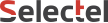 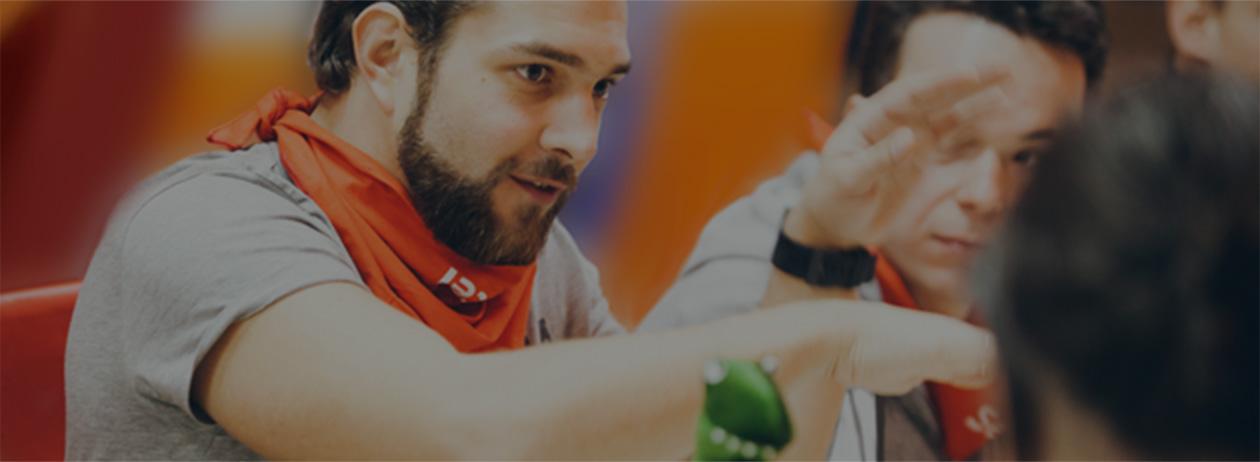 Вакансия - Практикант в инженерно-технический отделКоманда Selectel приглашает на практику в инженерно-технический отдел.Selectel — надежный провайдер ИТ-инфраструктуры в России. За свою 11-летнюю историю Selectel заслужил доверие более 15 тысяч клиентов — от индивидуальных предпринимателей до крупных международных корпораций.Selectel предоставляет широкую линейку инфраструктурных продуктов и услуг, как собственной разработки, так и в партнерстве с мировыми технологическими лидерами. Наша сеть насчитывает 6 современных дата-центров в Москве, Санкт-Петербурге и Ленинградской области.Чем вы будете заниматься на практике:Работать с серверным и сетевым оборудованиемСобирать и тестировать серверное оборудованиеДиагностировать и устранять неполадкиВыстраивать СКС и работать с оптическим волокномГрамотно и дружелюбно общаться с клиентамиНаши ожидания от кандидатов:Cтуденты 3-4 курсов или выпускники технических ВУЗовЗнания основ работы с OC LinuxЖелание погрузиться в специфику работы дата-центраУсловия:Официальное оформление по ТКГибкий графикКомпенсация проезда в размере 4500 руб. в месяцБесплатные обеды и кофе-брейкиБесплатный разговорный клуб с носителем английского языкаОфис в 10 минутах пешком от ст. м. Московские ворота, своя авто- и велопарковкаА еще:Полный доступ в онлайн-библиотекуАренда зала для спортивных игрАктивные корпоративы (сноуборд, веревочный парк, квесты и т.д.)Регулярные спортивные мероприятия (турниры по пейнтболу, картингу и т.д.)Походы в кино на фильмы про динозавров и просмотры фильмов на английском в нашем конференц-залеНовенький кикер и настольный теннисЕженедельные настольные игрыПрисылайте своё резюме нам на почту hr@selectel.ru 